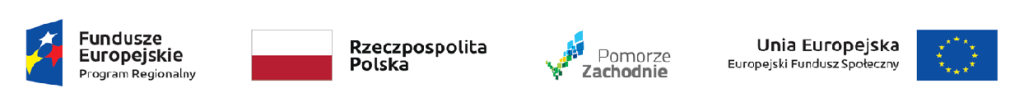                                             Znak sprawy: 21/RPZP.08.06.00-32-K036/19 Numer ogłoszenia w BZP: 2022/BZP 00051295/01Wykaz osób – Część ………………………Dot. Prowadzenie kursów zawodowych (4)                Wypełnić zgodnie z warunkami postawionymi w SWZ Rozdz. VIbWykonawca:pełna nazwa/firmaadresImię i nazwiskoPodać:liczbę kursów, rodzaj kursuPodstawa do dysponowania daną osobą(dysponowanie bezpośrednie lub dysponowanie pośrednie)Podpisano podpisem elektronicznym, zaufanym lub osobistym